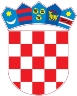 REPUBLIKA HRVATSKAKrapinsko-zagorska županijaUpravni odjel za prostorno uređenje, gradnju i zaštitu okolišaZabok KLASA: UP/I-361-03/19-01/000201URBROJ: 2140/01-08/5-19-0005Zabok, 04.07.2019.Predmet:  	Javni poziv za uvid u spis predmetaŽUPANIJSKA UPRAVA ZA CESTE KRAPINSKO-ZAGORSKE ŽUPANIJE, HR-49218 Pregrada, Janka Leskovara 40/1 - dostavlja se Pozivamo Vas na uvid u spis predmeta u postupku izdavanja građevinske dozvole zagrađenje građevine infrastrukturne namjene prometnog sustava (cestovni promet), 2. skupine - sanacija klizišta i oborinske odvodnje uz L22040 Krapinske Toplicena katastarskoj čestici 2413/1 (1540/1) k.o. Krapinske Toplice (Krapinske Toplice, Zagrebačka ulica).Uvid u spis predmeta može se izvršiti dana 15.07.2019 u 08:00 sati, na lokaciji – Zabok, Kumrovečka 6, soba broj 11. Pozivu se može odazvati stranka osobno ili putem svoga opunomoćenika, a na uvid treba donjeti dokaz o svojstvu stranke u postupku. Građevinska dozvola može se izdati i ako se stranka ne odazove ovom pozivu.Stranka koja se odazove pozivu nadležnoga upravnog tijela za uvid, dužna je dokazati da ima svojstvo stranke.VIŠA REFERENTICA ZA PROSTORNO UREĐENJE I GRADNJUSonja Horvat, ing.građ. DOSTAVITI:Oglasna ploča upravnog tijelaMrežna stranicaNa katastarskoj čestici za koju se izdaje aktU spis, ovdje